Szkoła Podstawowa w Hedwiżynie 2021-2022W Szkole Podstawowej w Hedwiżynie funkcjonują dwa oddziały przedszkolne. Do jednego uczęszczają dzieci 2,5, 3 i 4 letnie, do drugiego dzieci 5 i 6 letnie. Zajęcia dydaktyczne odbywają się w salach dobrze wyposażonych w sprzęt, pomoce dydaktyczne i zabawki dla dzieci. Oddziały przedszkolne korzystają z przyszkolnego placu zabaw, sali gimnastycznej oraz wielofunkcyjnego boiska sportowego. Kameralne warunki stworzone w oddziałach przedszkolnych sprzyjają indywidualnemu podejściu nauczycielek do każdego dziecka, umożliwiają im również rozwijanie swoich zainteresowań. 	W obu grupach przedszkolnych odbywają się zajęcia z języka angielskiego. Wszystkie dzieci objęte są pomocą psychologiczno – pedagogiczną i doraźną pomocą nauczycielek uczących w oddziałach przedszkolnych. Dzieci starszej grupy przedszkolnej objęte są terapią logopedyczną oraz uczestniczą w zajęciach z religii. Po zakończeniu zajęć dydaktycznych                i dodatkowych przedszkolaki mogą korzystać z zajęć świetlicowych. Oddziały przedszkolne stale są doposażane w potrzebne pomoce dydaktyczne i zabawki dla dzieci. Dzieci uczęszczające do oddziałów przedszkolnych mają możliwość skorzystania z odpłatnych domowych ciepłych obiadów. W roku szkolnym 2021-22 odpłatność za obiad wynosi 4 złote.W pracy dydaktycznej wykorzystujemy metody aktywizujące, które wpływają na podniesienie sprawności intelektualnych dzieci, wyzwalają u nich aktywność, pomysłowość i inwencję twórczą. Do tych metod należą: Metoda Ruchu Rozwijającego W. Sherborne, Pedagogika Zabawy "KLANZA", Burza mózgów, Metoda Carla Orffa, Metoda gimnastyki twórczej Rudolfa Labana, Gry planszowe. Dodatkowo w grupie młodszych przedszkolaków realizacja podstawy programowej wychowania przedszkolnego stale wzbogacona jest                          w elementy pedagogiki Marii Montessori, a grupa starsza pracuje korzystając z innowacji pedagogicznej - Odimienna metoda nauki czytania dr Ireny Majchrzak według programu „Uczę się czytać”.Nasze oddziały przedszkolne od lat tworzą swoją tradycję. Cyklicznie odbywają się uroczystości integrujące środowisko lokalne z okazji Dnia babci i dziadka, Święta rodziny, gdzie dla gości przedszkolaki przygotowują przedstawienia parateatralne oraz okazjonalne upominki. Nieodłącznym zwyczajem naszego przedszkola jest uroczystość pasowania na przedszkolaka. Pierwszy dzień wiosny, spotkanie z Mikołajem, karnawał, andrzejki, Dzień Dziecka są kolejnymi elementami tworzącymi tradycję naszego przedszkola. W okresie Świąt Wielkanocnych i Świąt Bożego Narodzenia dzieci samodzielnie przygotowują dla swoich rodzin świąteczne stroiki. W kolejnych porach roku cyklicznie realizowany jest własny projekt przyrodniczy „Jestem małym przyjacielem przyrody” oraz organizowane są dla przedszkolaków zabawy badawcze. W ciągu roku szkolnego oddziały przedszkolne włączają się w realizację bezpłatnych ogólnopolskich programów i projektów edukacyjnych o różnorodnym zakresie tematycznym.Realizujemy programy prozdrowotne, przyrodnicze i ekologiczne: „Mamo, tato, wolę wodę”, „Czyste powietrze wokół nas”, „Razem z przyrodą”, „Dzieci uczą rodziców”. Rozwijamy zainteresowania czytelnicze poprzez realizację projektu: we współpracy z biblioteką gminną - „Mała książka – wielki człowiek”, „Mały Miś w świecie wielkiej literatury”. Dzieci, jako czytelnicy korzystają z zasobów biblioteki szkolnej i gminnej. Przybliżamy przedszkolakom szeroko pojętą sztukę włączając się w ogólnopolski program edukacyjny „Zabawa sztuką”.Podczas organizowanych pieszych wycieczek rekreacyjno - dydaktycznych oraz wyjazdów autokarowych stymulowana jest ciekawość poznawcza naszych przedszkolaków. Kształtowane są u dzieci zachowania proekologiczne poprzez bezpośredni kontakt z pobliskim środowiskiem społeczno - przyrodniczym, a także dalszymi regionami naszego kraju. Przedszkolaki poznają historię i tradycje naszego środowiska i regionu. Przy współudziale rodziców organizowane były wycieczki do Zwierzyńca, Zamościa, Krasnobrodu. Przedszkolaki wraz z rodzicami odwiedzały Rodzinny Park Tematyczny w Janowcu, Muzeum Bombki Choinkowej w Nowej Dębie. Planowane są kolejne wycieczki warsztatowe przybliżające dzieciom kulturę i tradycje naszego regionu. Bardzo dobrze układa się współpraca z rodzicami przedszkolaków, którzy chętnie włączają się w życie przedszkola. Przedszkolaki i ich rodziny zachęcane są do wspomagania społecznie szczytnych celów. Współuczestniczyli w przygotowaniu np.; „Szlachetnej paczki”, zbierały zabawki dla dzieci z oddziału onkologicznego szpitala w Lublinie, dzieliły się słodyczami z dziećmi z Domu Dziecka w Zwierzyńcu, zbierały nakrętki dla hospicjum Santa Galla w Łabuniach, czy też grosiki w akcji „Góra grosza”, wspierały rodziny znajdujące się w trudnej sytuacji.Oddziały przedszkolne współpracują z Nadleśnictwem w Biłgoraju, Gminną Biblioteką Publiczną w Biłgoraju z/s w Soli, Gminnym Ośrodkiem Kultury w Biłgoraju, ze społecznością lokalną. Dzieci uczestniczą w konkursach plastycznych organizowanych przez Gminny Ośrodek Kultury w Biłgoraju, pozwalających poznawać lokalne obyczaje i tradycje związane z obchodzeniem świąt Bożego Narodzenia i Wielkiej Nocy. Przy okazji poznają rodzinne obyczaje świąteczne. Co roku aktywnie biorą udział w konkursie z okazji „Dnia Pluszowego Misia” organizowanym przez Gminną Bibliotekę Publiczną w Biłgoraju z/s w Soli. Uczestniczą również w gminnych konkursach matematycznych, powiatowych i ogólnopolskich konkursach plastycznych. Nasze przedszkolaki systematycznie uczestniczą   w spektaklach teatralnych przygotowywanych i wystawianych przez profesjonalnych aktorów z teatru z Krakowa i Wrocławia, a wystawianych w Biłgorajskim Centrum Kultury.W edukacji wczesnoszkolnej podczas procesu dydaktyczno - wychowawczego realizowane są projekty edukacyjne o różnej tematyce. Doskonalą umiejętności matematyczne, językowe. Promując czytelnictwo wśród naszych uczniów uczestniczymy                     w projektach czytelniczych- Ogólnopolski projekt edukacyjny „Szkolne przygody gangu Fajniaków”. Troszcząc się o bezpieczeństwo naszej planety, uczniowie naszej szkoły realizują różne projekty przyrodnicze i ekologiczne, na których zdobywają nową wiedzę i przekazują ją swoim koleżankom i kolegom w szkole oraz rodzicom. Do takich projektów należą: Ogólnopolska akcja edukacyjna „Dzieci uczą rodziców”, „Dbamy o las i jego mieszkańców”, „Drzewa  w lesie”, „Zwiastuny wiosny”, „Jak dbać o zwierzęta domowe?”, „Pomóż ptakom przetrwać zimę”. Uczniowie klas I-III wyjeżdżają również na wycieczki, gdzie poznają dziedzictwo kulturowe naszego kraju, uczestniczą w żywych lekcjach historii oraz mają okazję aktywnie spędzać czas na świeżym powietrzu. Organizowane są spotkania profilaktyczne  z funkcjonariuszami KPP w Biłoraju dotyczace bezpieczeństwa uczniów                     w ruchu pieszym  i drogowym. Uczniowie biorą aktywny udział w uroczystościach szkolnych, przygotowując przedstawienia teatralne i akademie szkolne. Na zajęciach dodatkowych uczniowie doskonalą umiejętności gry w szachy, rozwijają zdolności plastyczne                                  i umiejętności konstrukcyjne. Mamy bogate zaplecze sportowe, dzięki czemu zajęcia wychowania fizycznego są atrakcyjne. Przy szkole znajduje się plac zabaw, siłownia i boisko wielofunkcyjne Orlik. Na lekcjach religii w oddziale przedszkolnym i klasach I-III realizowany jest Ogólnopolski Projekt Katechetyczny „W domu, w przedszkolu, w szkole                    z Bogiem”. Po zakończonych zajęciach szkolnych uczniowie mogą uczestniczyć w zajęciach świetlicowych.Galeria wybranych wydarzeń w Szkole Podstawowej w Hedwiżynie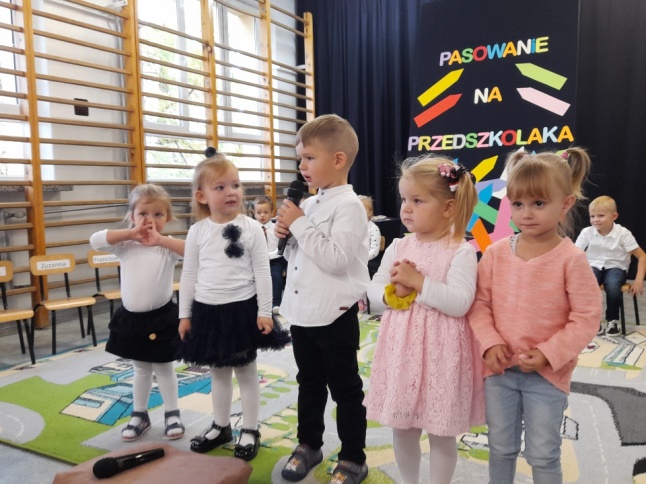 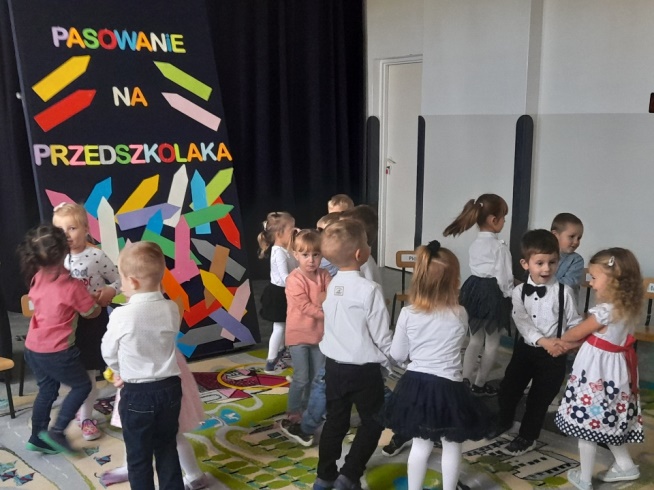 Najważniejszy dzień przedszkolaka.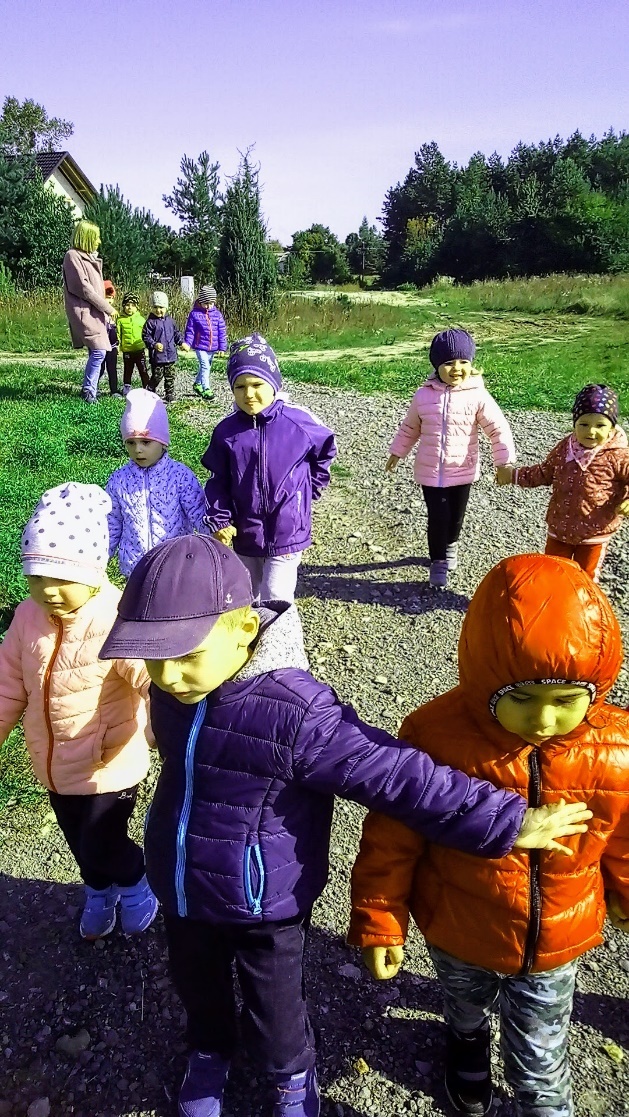 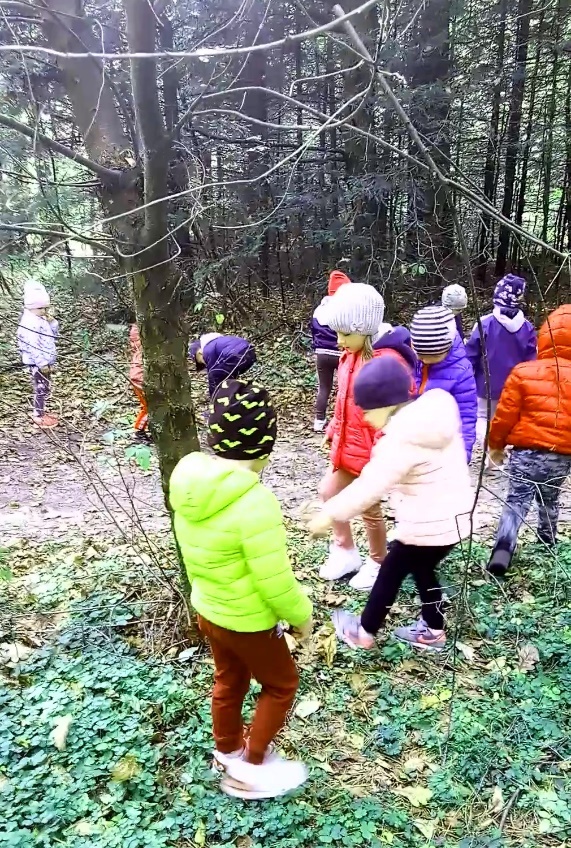 	Jesienny spacer maluchów.   				Budujemy domek dla jeża.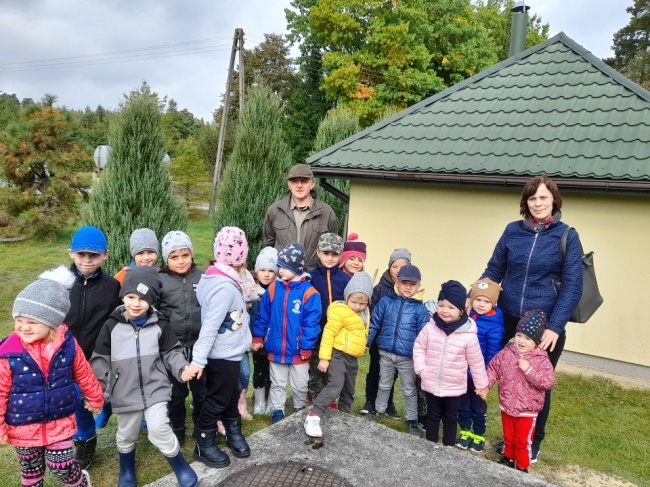 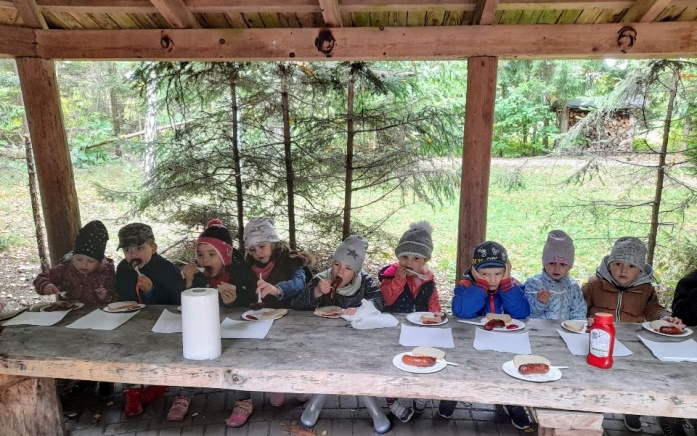 Wycieczka do szkółki leśnej „Bojary”. 			Wspólny piknik.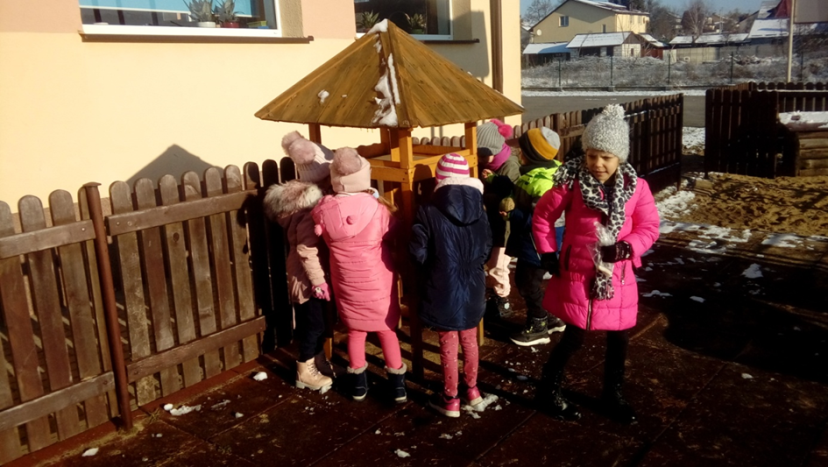 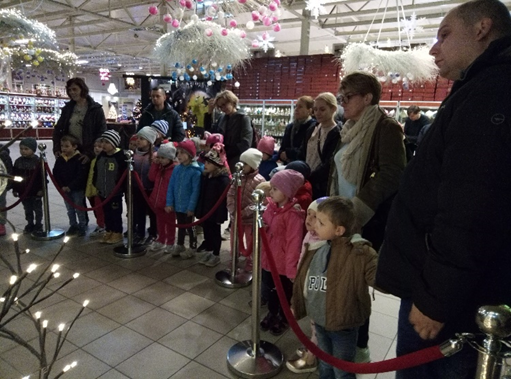        Uczymy się dbać o ptaki.                                    Jedna z wycieczek z udziałem rodziców - w Muzeum                                                              Bombki Choinkowej było bajecznie.                                                                                     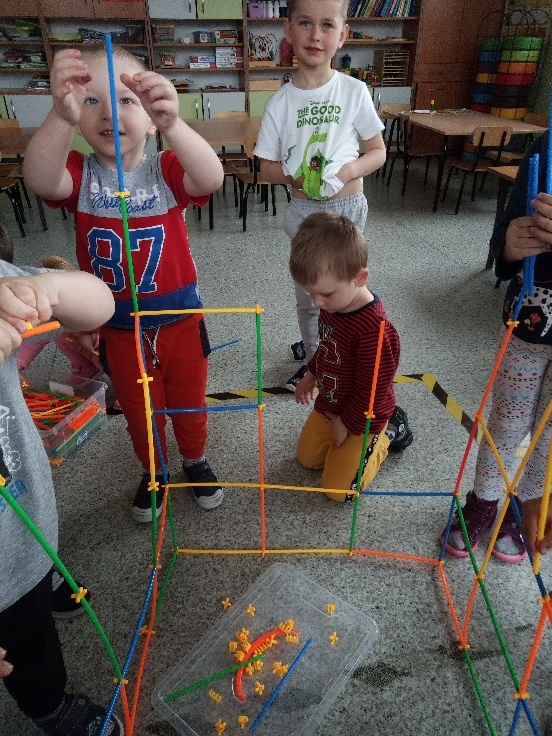 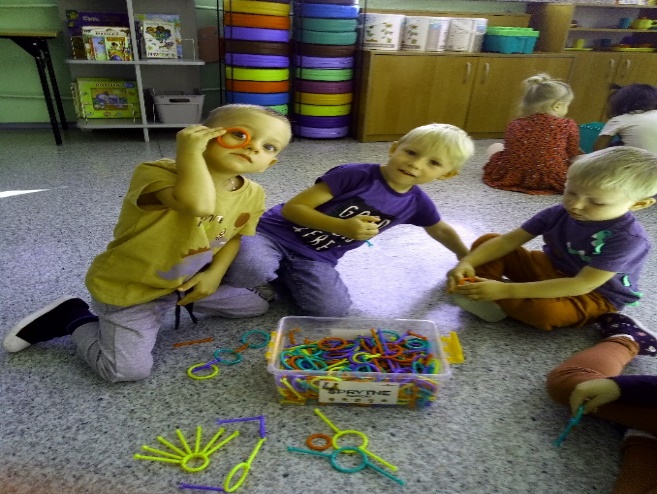 	Wspólne zabawy kreatywnymi klockami.   			 Kreatywne słomki to jest to!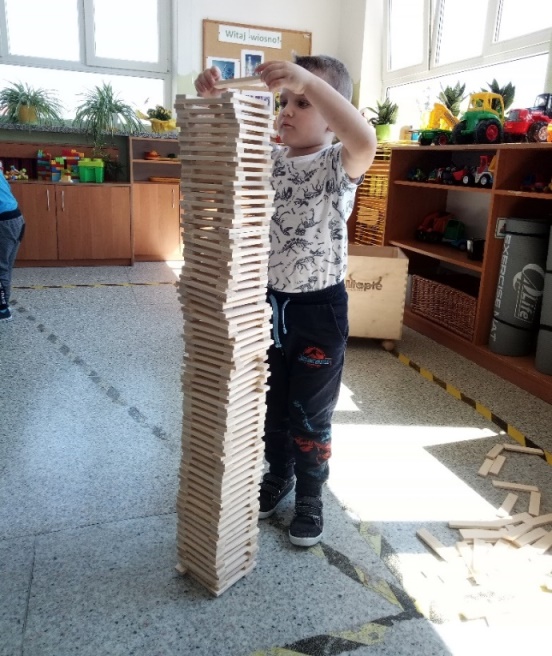 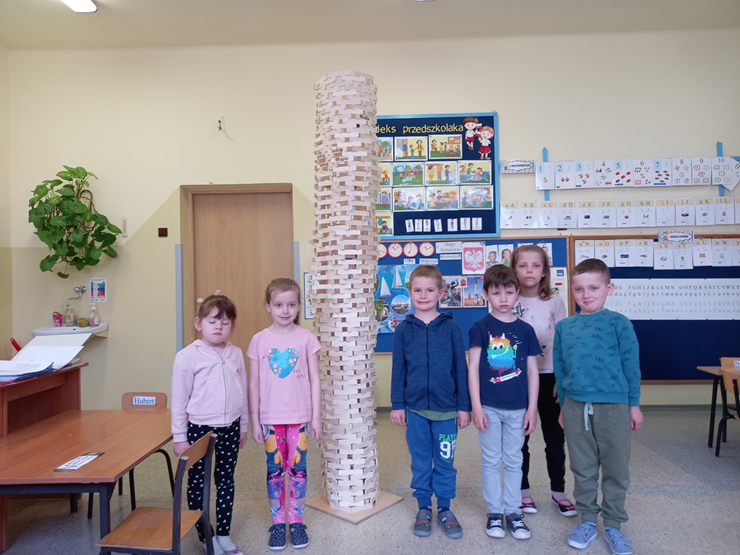 Wieże wybudowane z klocków Maple.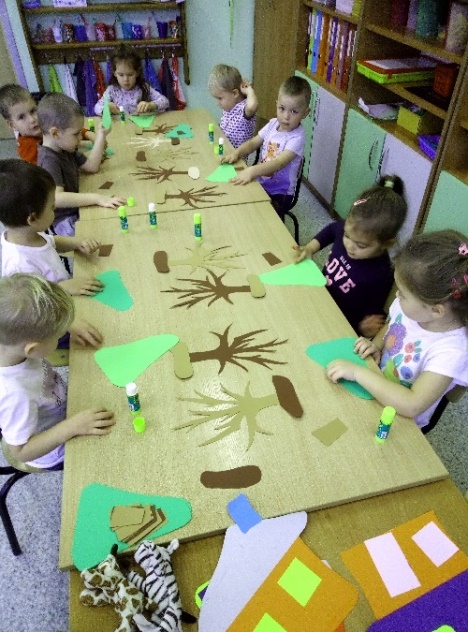 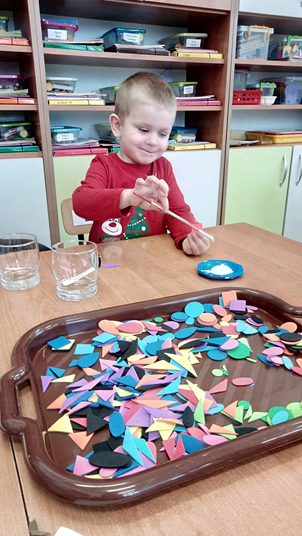     Tak tworzyliśmy zimowy krajobraz.                             Każdy ma czas na realizację indywidualnych                                                                                                                   projektów.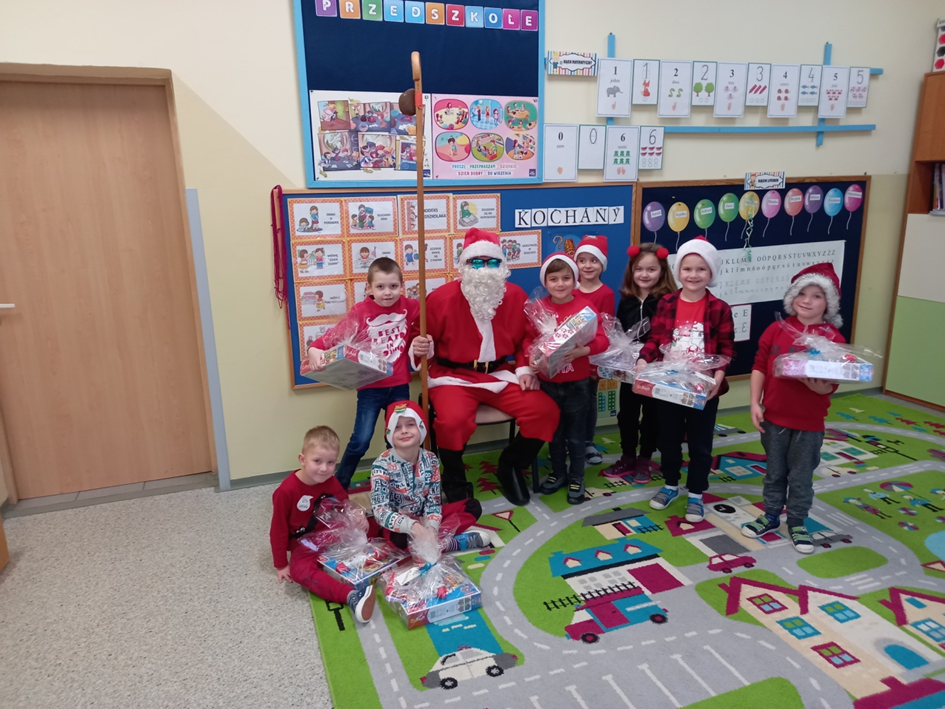 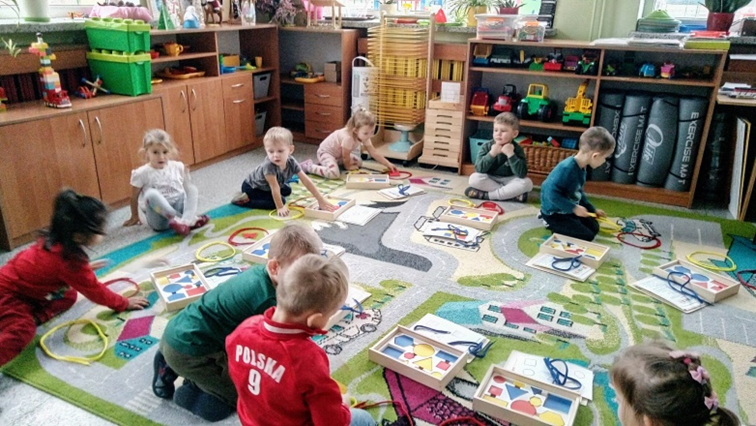     Wizyta Mikołaja u przedszkolaków.                            Bawimy się figurami geometrycznymi - zabawy 							     klockami Dienesa.            Taniec poznanych literek i próby ich zapisywania.         Przedszkolaki realizują własne projekty budowlane.				    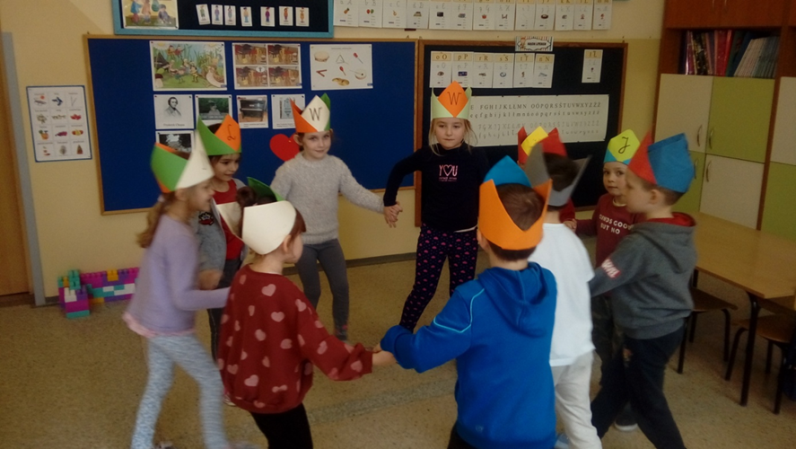 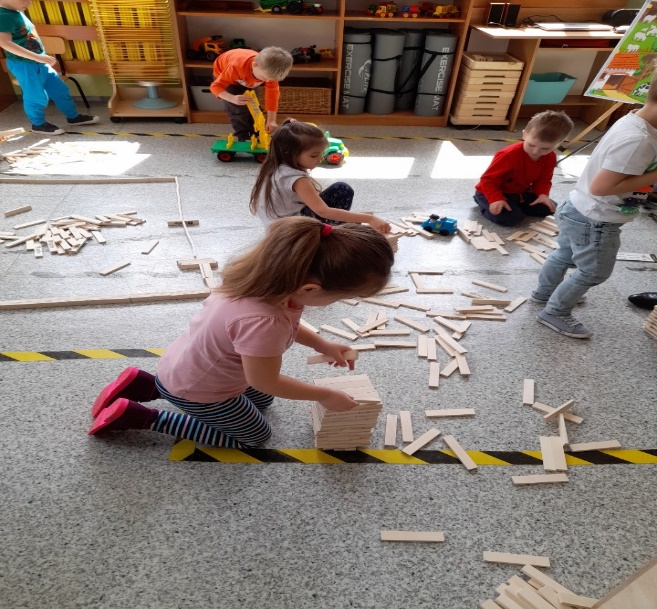 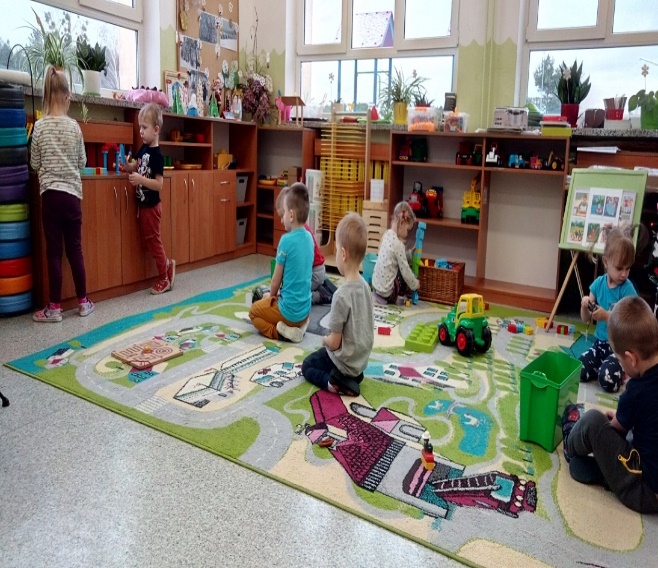 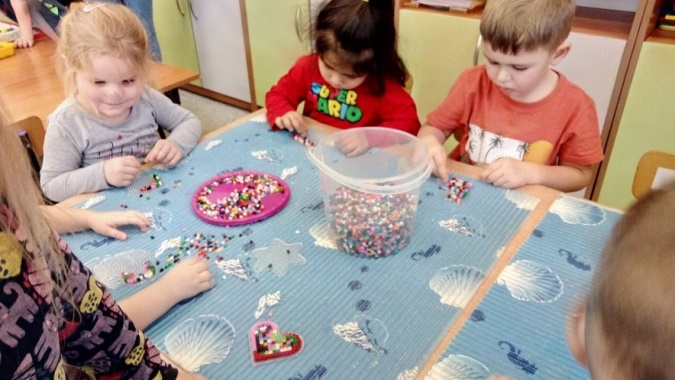 Ćwiczenie pomysłowości i precyzji wykonywanych zadań.       Uczymy się organizować sobie wolny czas.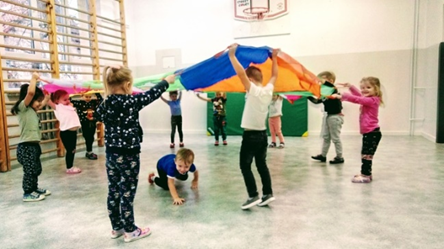 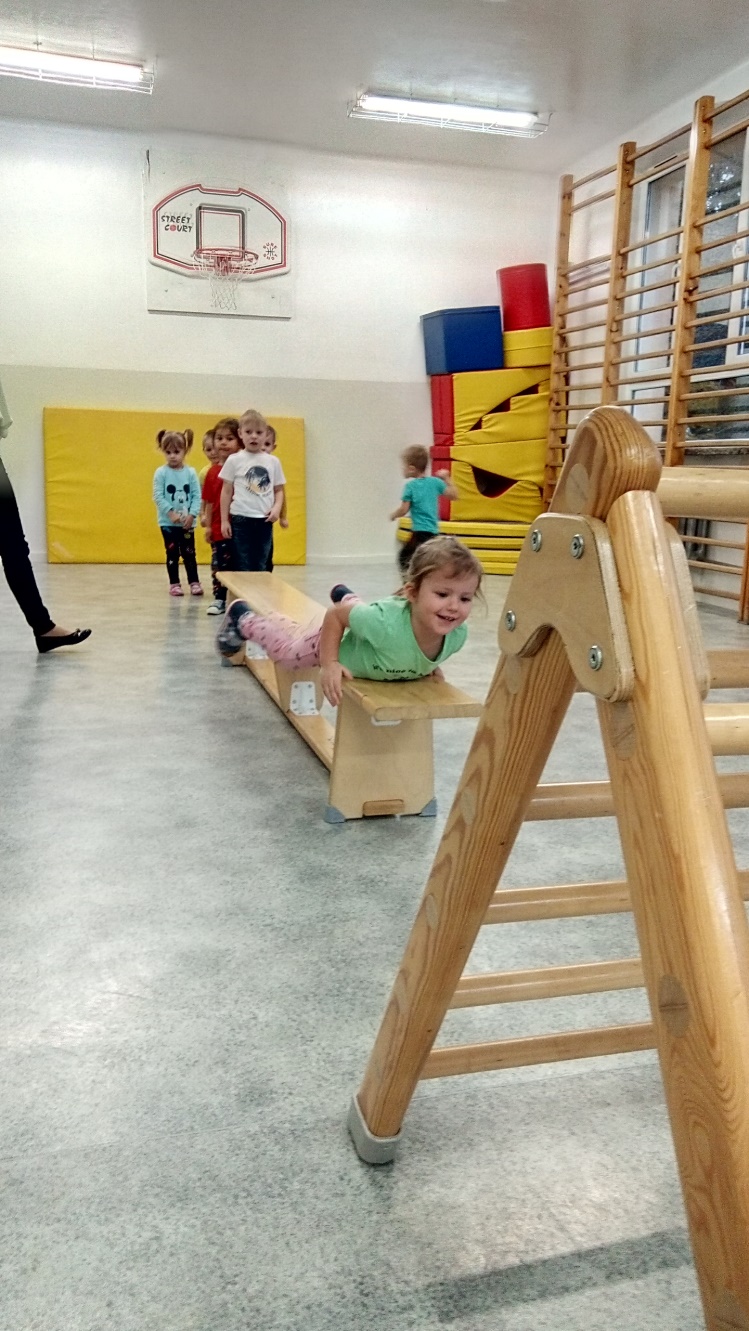 Wspólne zabawy w sali gimnastycznej.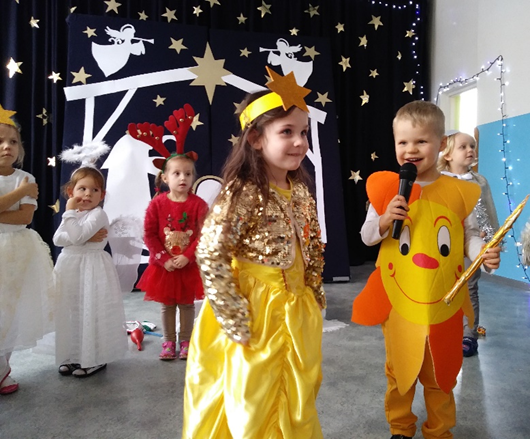 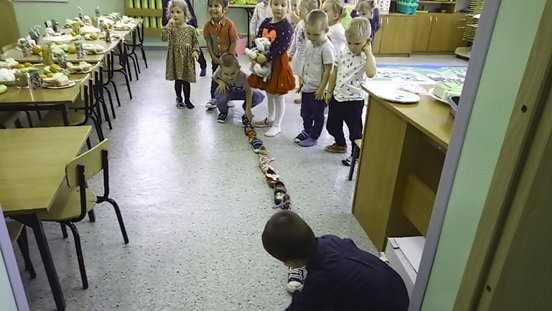 Jasełkowy występ dla babci i dziadka.   			   Andrzejkowe zabawy.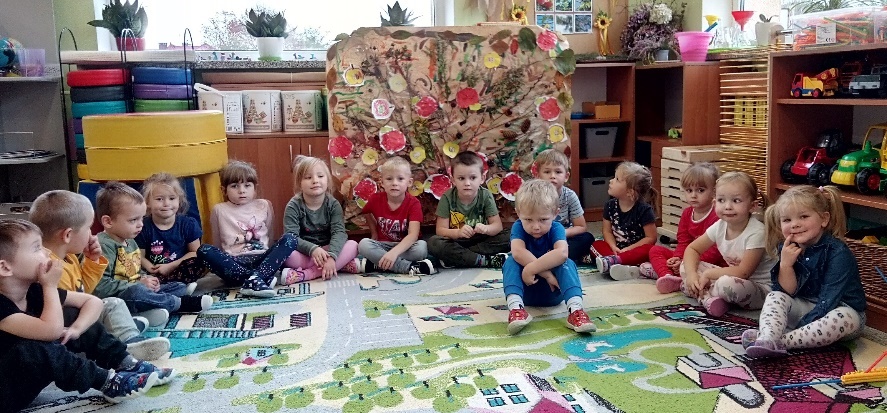 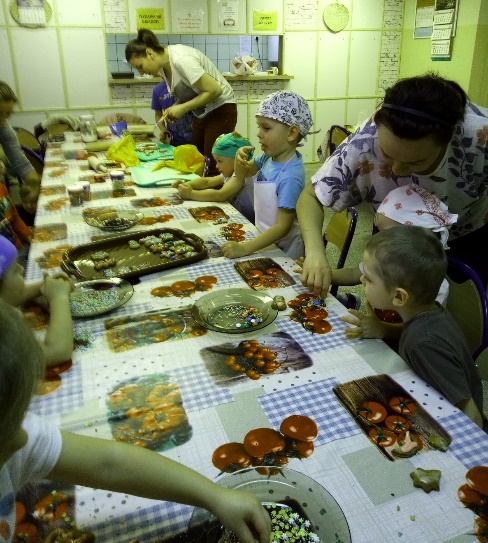 Drzewo życia-jedna ze wspólnych prac programu        Z rodzicami pieczemy pierniki nie tylko na naszą choinkę.„Zabawa sztuką”.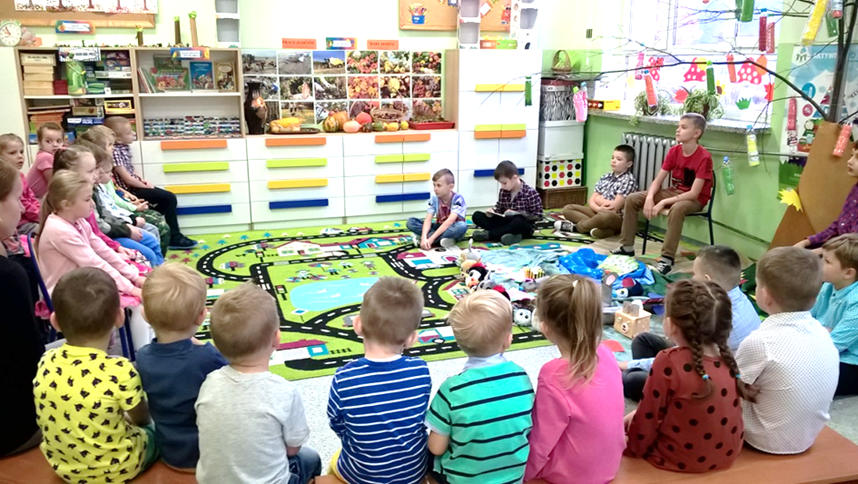 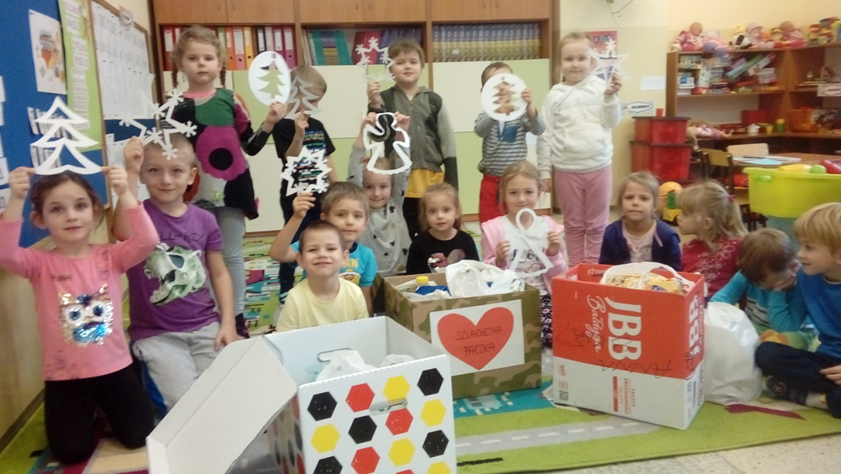 Starsi koledzy prezentują nam samodzielnie wykonany        Angażujemy się w akcję „Szlachetna paczka”. projekt edukacyjny.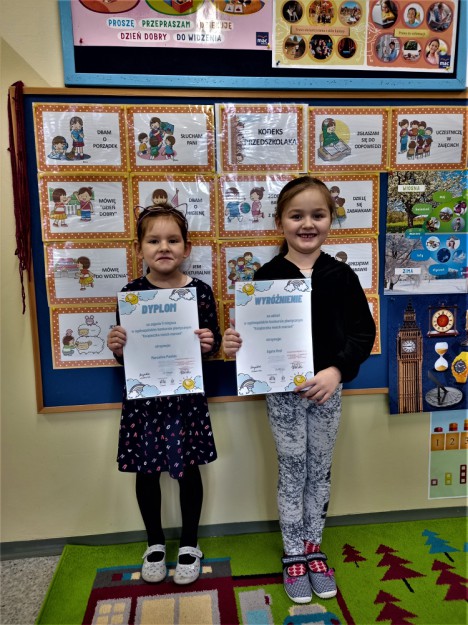 Konkurs plastyczny - „Książeczka moich marzeń”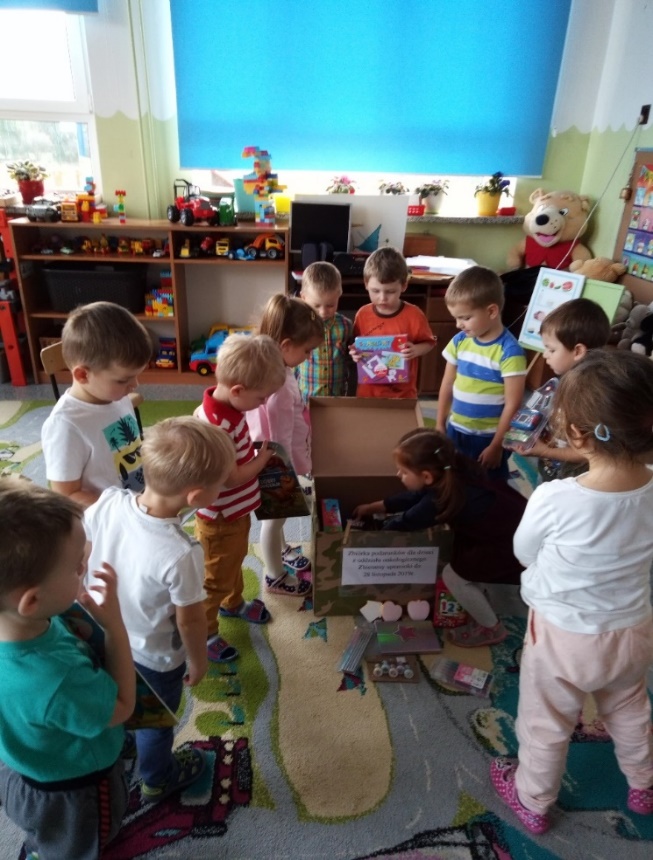 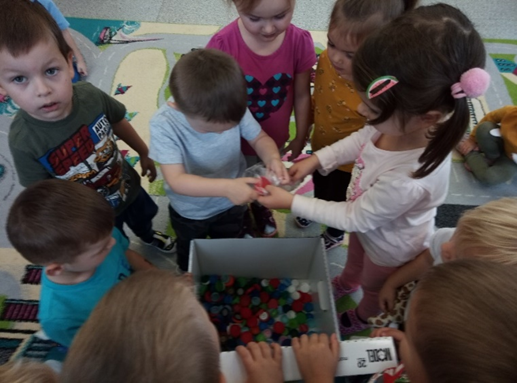       Dzielimy się zabawkami z dziećmi                             Gromadzimy nakrętki dla hospicjum Santa Galla.      z oddziału onkologicznego w Lublinie.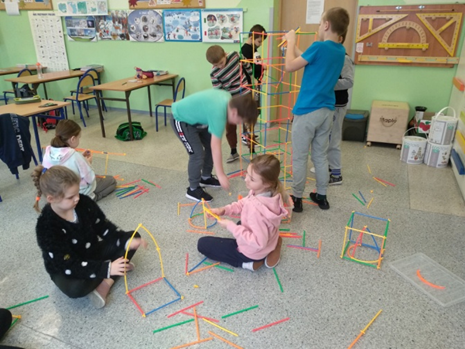 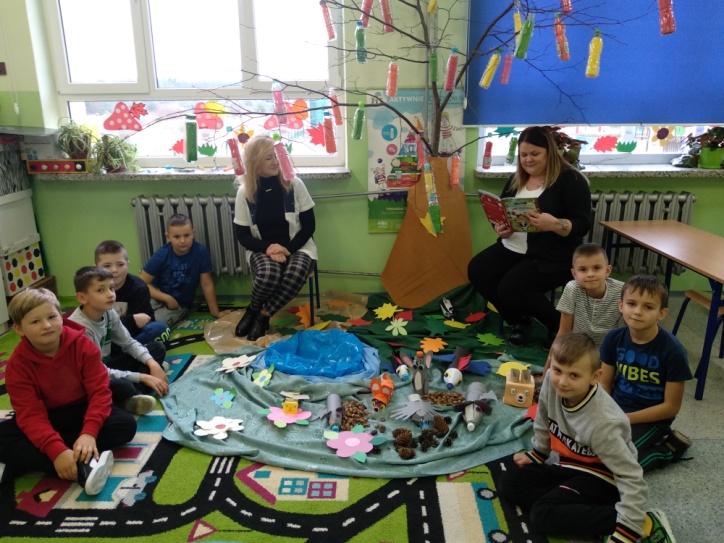    Uczniowie realizują projekt - Mali matematycy.          Promowanie czytelnictwa w bezpośrednim kontakcie                                                                                      z Panią bibliotekarką i z książką.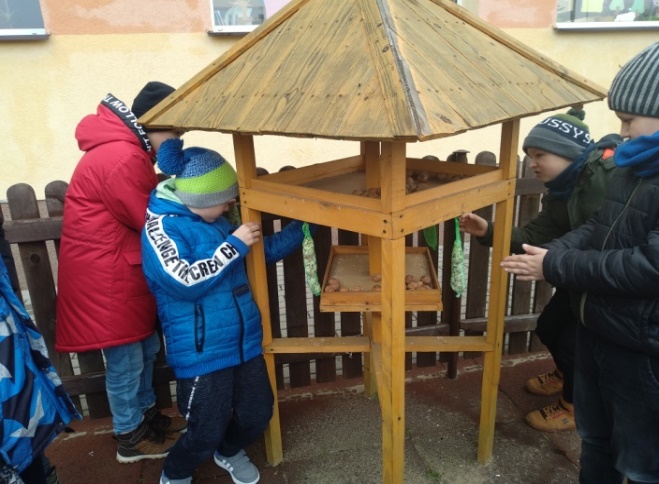 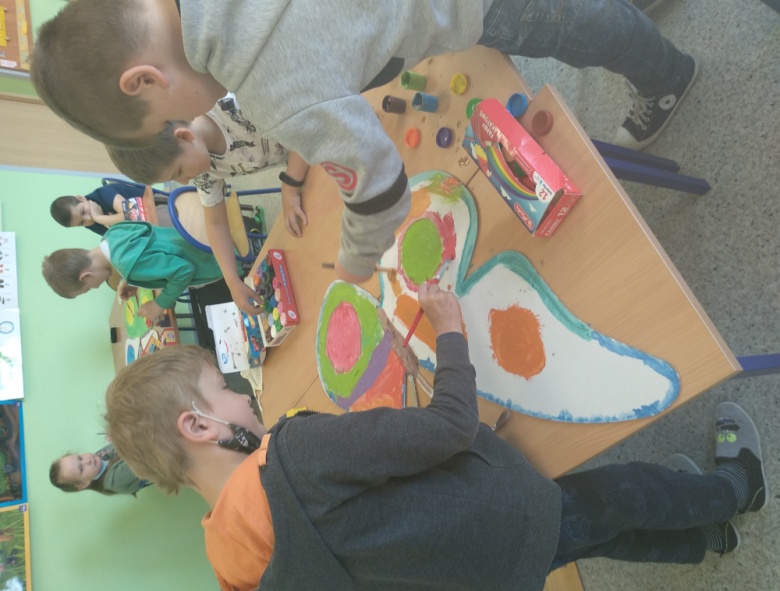 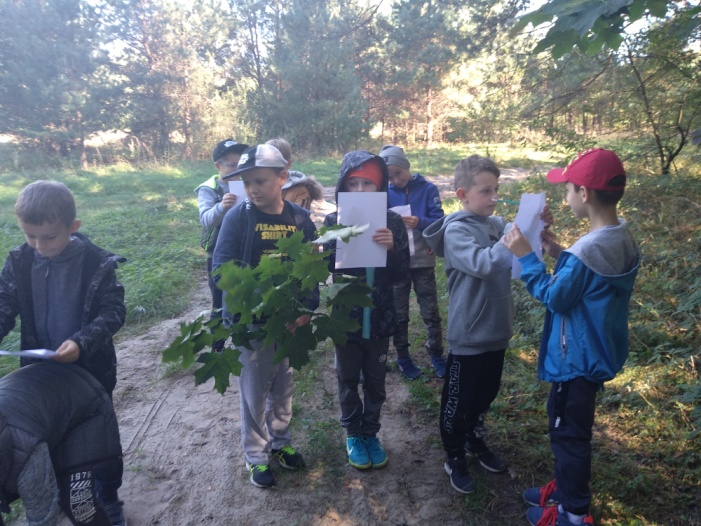 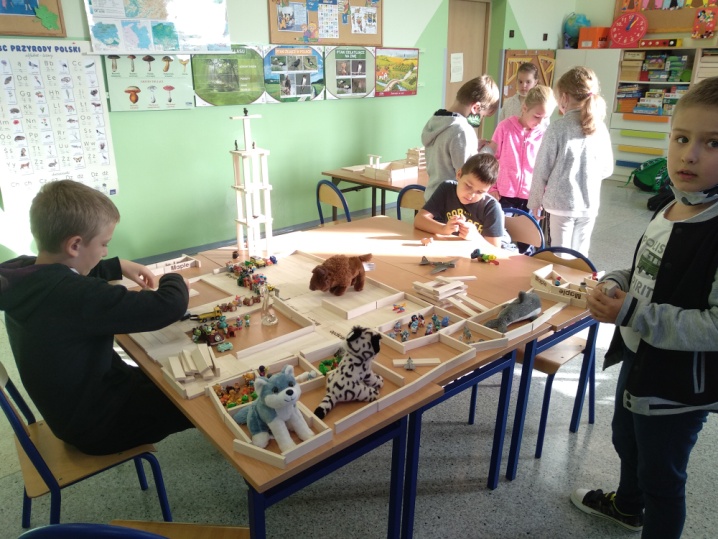 Nasi uczniowie realizują różnorodne ogólnopolskie projekty edukacyjne: „Dzieci uczą rodziców”, „Dbamy o las i jego mieszkańców”, „Drzewa w lesie”, „Zwiastuny wiosny”, „Jak dbać o zwierzęta domowe ?”, „Pomóż ptakom przetrwać zimę”.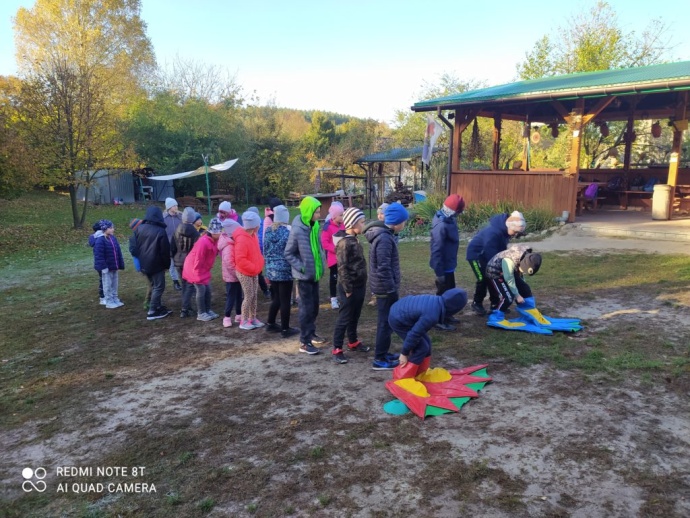 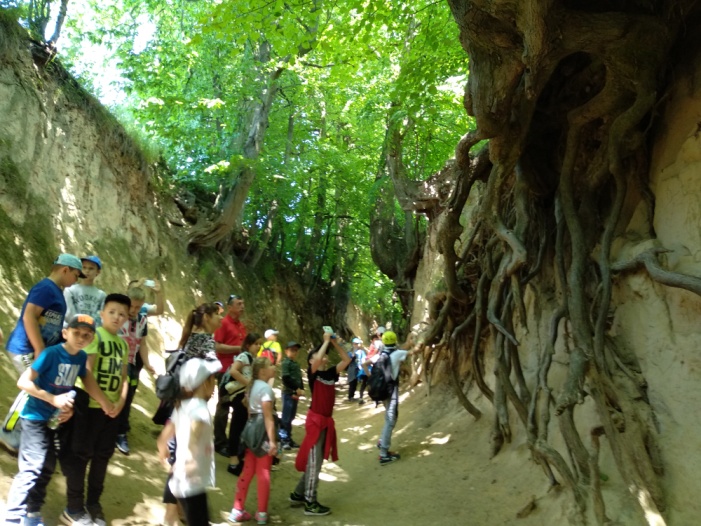 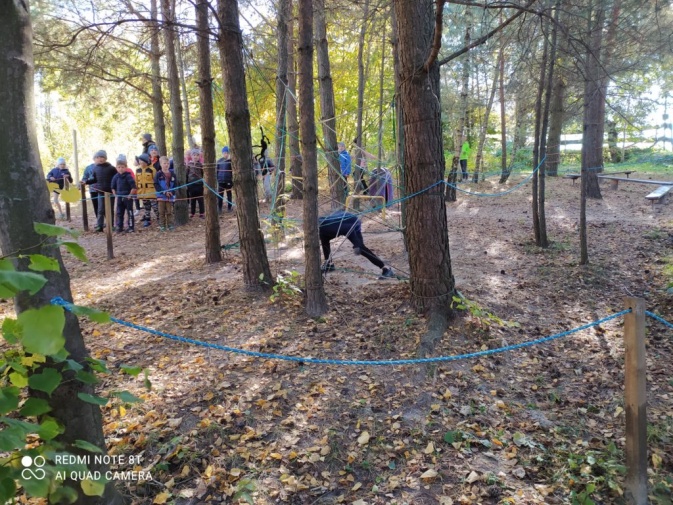 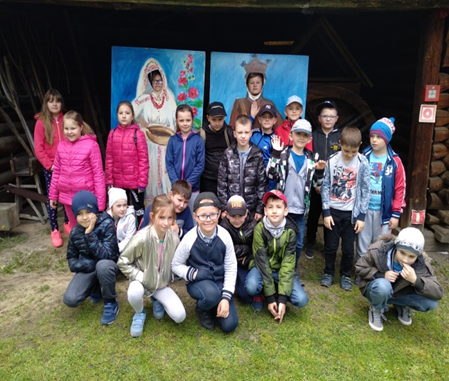 Uczniowie klas I-III poznają dziedzictwo kulturowe naszego kraju, np. podczas żywych lekcji historii. Podczas tych dzialań mają okazję aktywnie spędzać czas na świeżym powietrzu - wycieczki do Zagrody Sitarskiej w Biłgoraju, Kazimierza i Bliżowa - Wioska Frajdy.Spotkanie profilaktyczne z funkcjonariuszami KPP       „Czytanie dodaje skrzydeł”– jedno z przedstawień  w Biłoraju.                                                                              teatralnych przygotowanych przez uczniów kl I-III.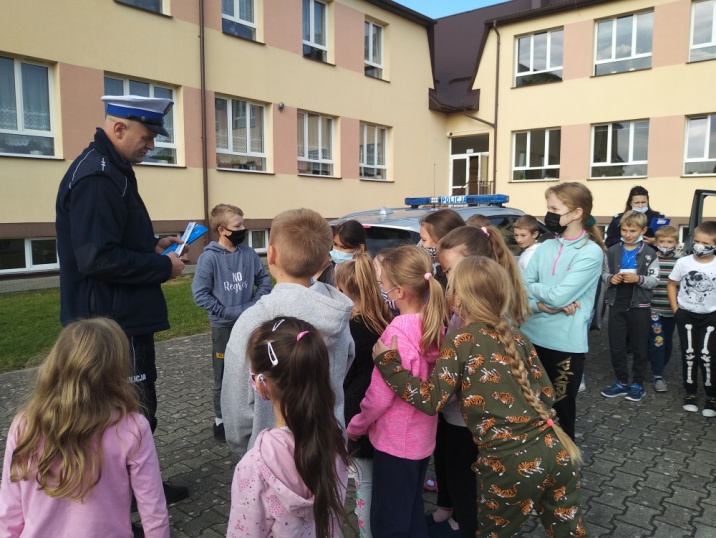 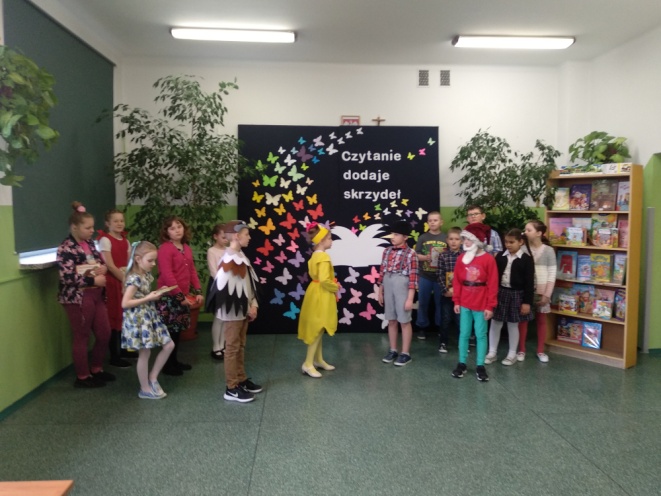 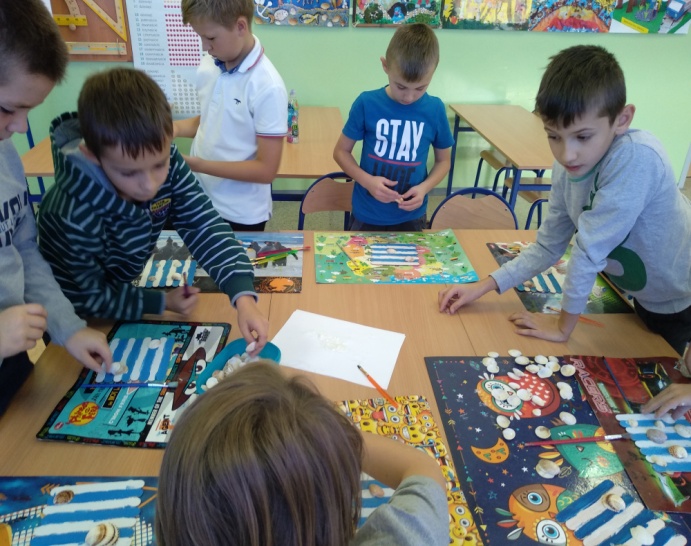 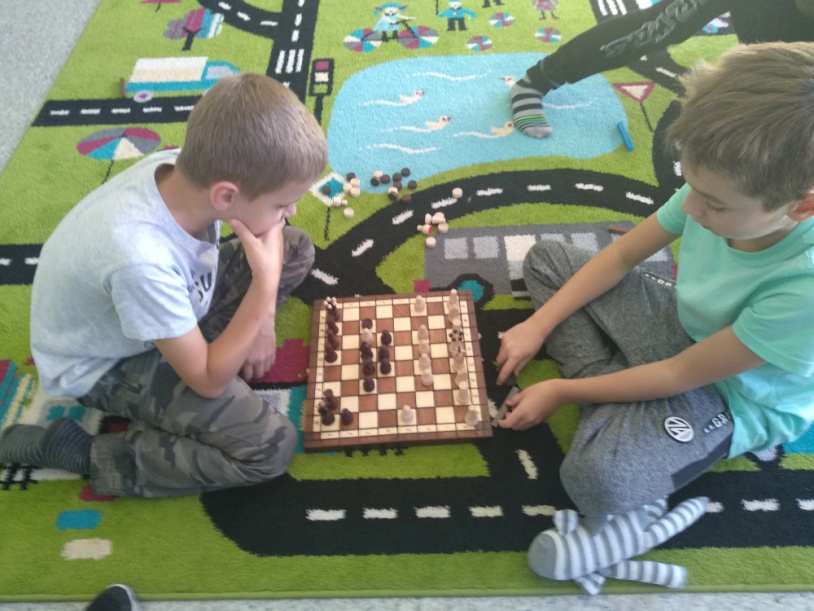 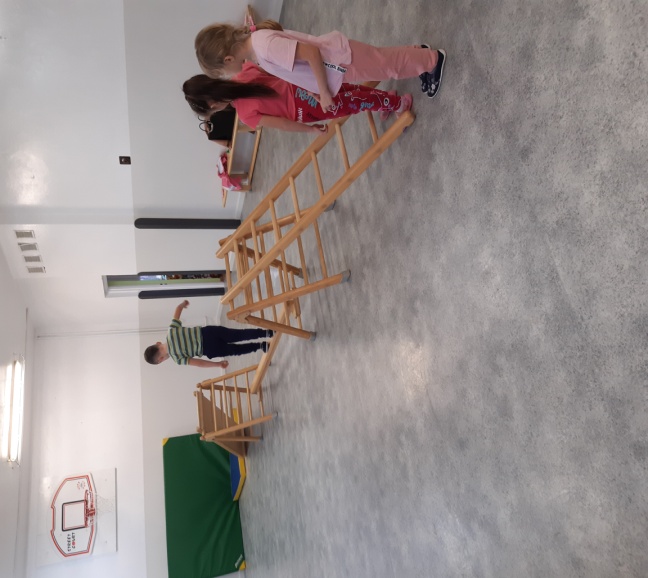 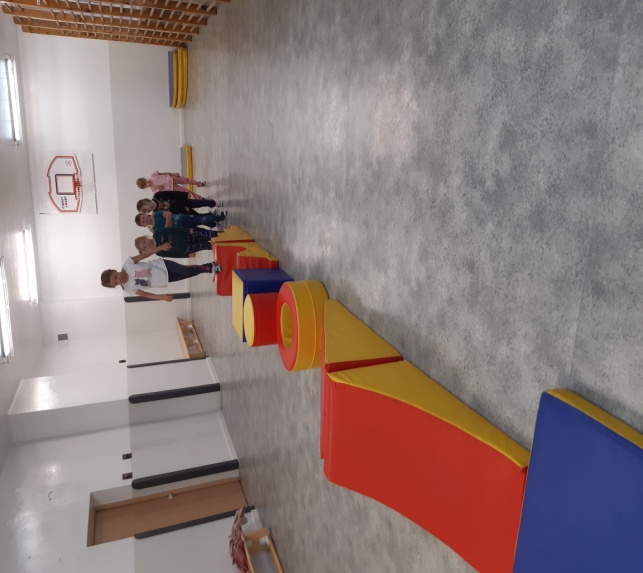 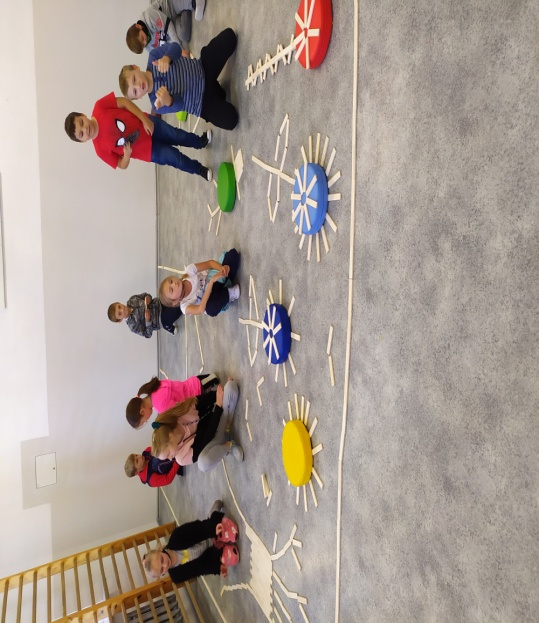 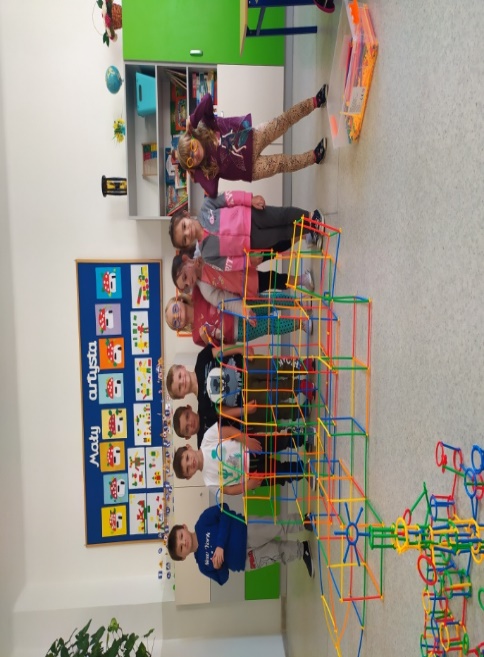 Zajęcia dodatkowe sprzyjają doskonaleniu umiejętności uczniów, pozwalają także odkrywać ich ukryte talenty.			Bogate zaplecze sportowe uatrakcyjnia zajęcia i zabawy uczniów.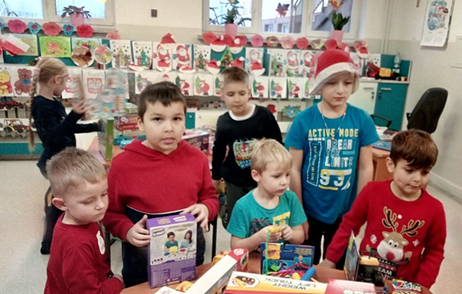 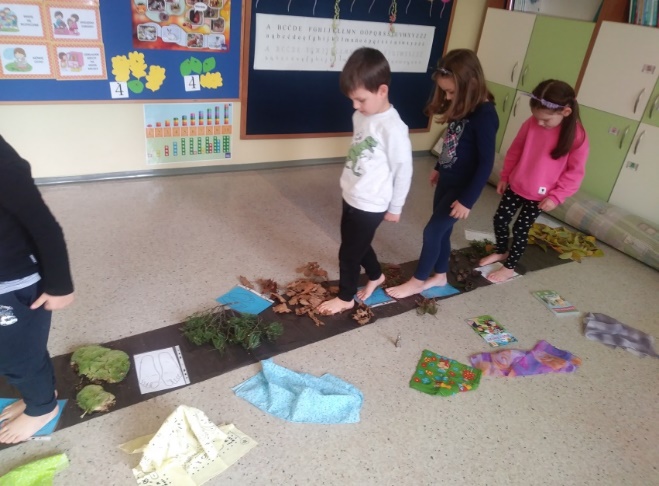 Jeden z elementów Ogólnopolskiego Projektu                         Mikołaj w świetlicy szkolnej.                                                                                    Katechetycznego „W domu, w przedszkolu,                                                                                                                                w szkole z Bogiem”.